Глава  5.  ПЛОЩАДИ  Н ОБЪЕМЫПлощади  фигур  на  плетчатой бунагеЕсли фигура устроена не очень сложно, то найти ее пло- щадь часто удается, достроив подходящие вспомогательные фигуры.  Налример,  удобно  использовать  прямоугольники или  прямоугольные треугольники.Задаяа 124. Найдите  площадь  треугольника,  изображенного на клетчатой бумаге.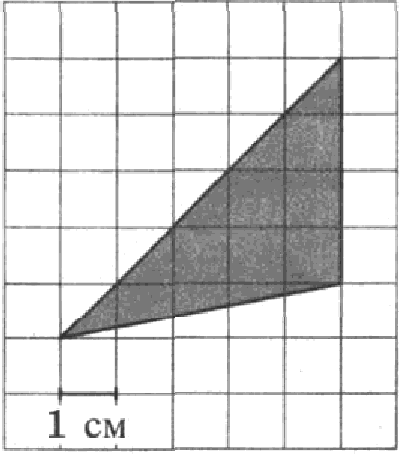 Решение. I -й способ. Поместим треугольник в пряыо- угольник,  нарисованный  по  клеточкам.  Получается квад-рат 5 х  5.  Площадь  квадрата  найти неслож-но:  5    6 =  25.  Те-перь нужно удалить два лишних треугольника. Большой треугольник  —  ровно   половина   квадрата.   Его   площадь 25 : 2 = 12,5. Маленький треугольник — ровно половина прямоугольника, 5 х 1. Значит, его площадь равна 5 : 2 = 2,5. Вычитаем  эти  площади  из 25:25 — 12,5 — 2,5 = 10.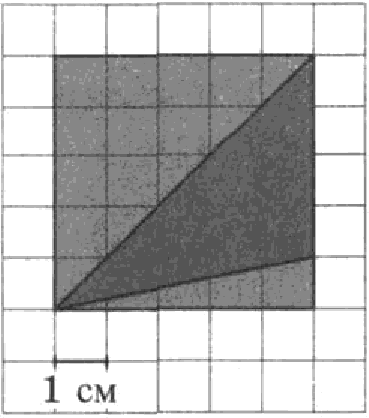 2-й способ состоит в том, чтобы воспользоваться формулой   где о — какая-то сторона, а /t — высота, прове- денная  к  атой  стороне.   Если  принять  вертикальную  сторо-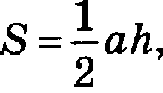 ну за а, получаем: о = 4, h —— 6. Уlяощ	ь равна   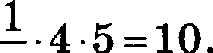 2Ответ: 10.Задача 125. Попробуйте найти площадь треугольнина дост- раиванием  до прямоугольника и отбрасыванием лишнего.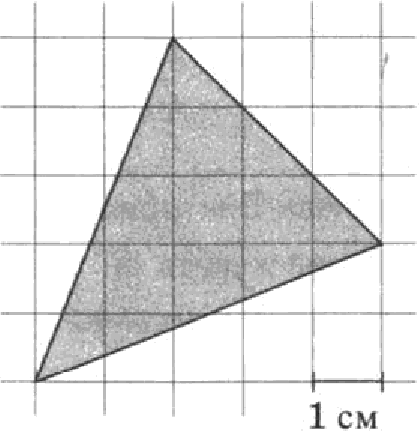 Зада•та 126. Найдите площадь четырехугольника.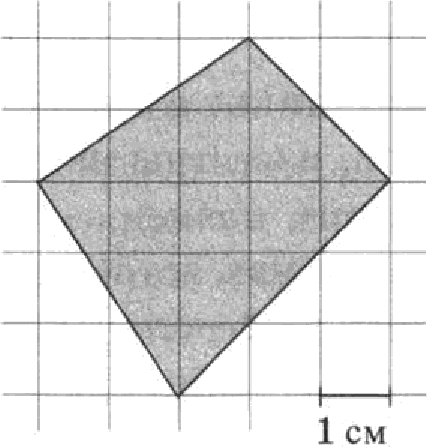 Указаиие.  Можно  достроить   до  прямоугольника  и затем«выкинуть иетыре лишних куска» , а можно четырех- угольвик одной гориионтальной линией разделить на два треугольника, площади которых посиитать несложно. По- пробуйте оба способа.Найти площадь фигуры можно, как правило, несколькими способами. Это удобно для проверки. Если два или три способа дают разные результаты, нужно искать ошибку. Но главное — прикидна.Вот знаменитая задача-шутка. Задачу  придумал  извест- ный английский математик Чарльз Лютвидж Доджсон. Более широко  он  известен   как   Льюис   Кэрролл   —  автор  сказок‹•Алиса в Стране чудес» . Два одинаковых прямоугольных тре- угольника сложены из одинаковых фвгур. Но во втором есть елишняя •  клетка. І£ак такое возможно?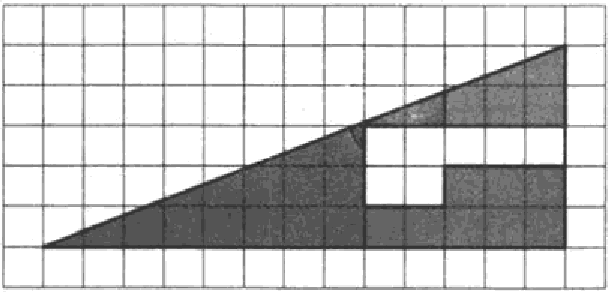 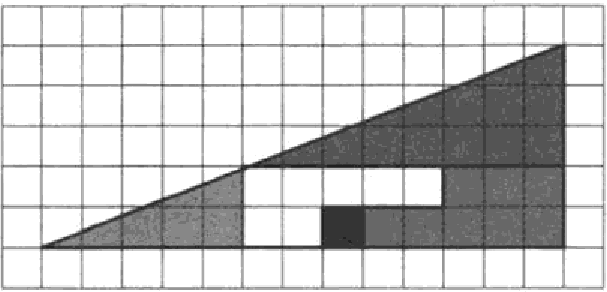 Есть легенда, что когда королева Виктория прочла сказку про Алису, она пришла в восторг и потребовала купить ей все сочинение этого аеликого фантазера. Приказание было выполнено — ей принесли толстую пачку книг по математике. Наверное, это только легенда — ведь пока Доджсон писал книжки по математике, Кэррол написал не так уж мало стихотворений и ко- ротких рассказов и даже книгу «Дневник путешествия в Россию 1867 г.». Правда, дневник был издан только после смерти автора.В отличие от треугольников и трапеций,  площади  комнат  и участков, как правило, известны из планов БТИ (бюро тех- нической инвентаризации), планов застройки и т.п. К сожа- лению, ошибки в этих планах встречаются часто. Наверное, потому, что специалисты БТИ — люди, и им свойственно ино- гда делать  математические ошибки.Задача 127. Вычислите  площадь  участка  оо данным рисунка.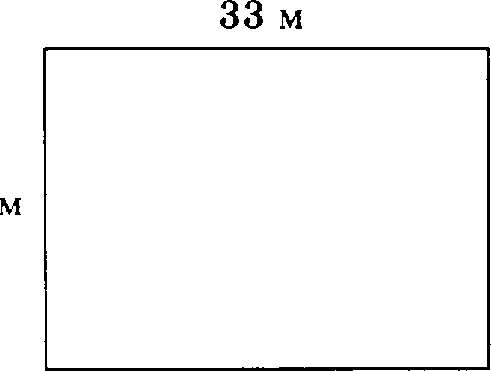 21Задвчв 128. Вьшислите площадь квартиры  по данным рисунка.Все раомеры давы в метрах.4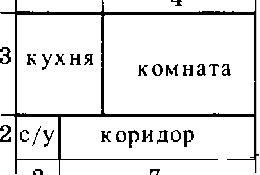 3	xH	хомпата2 с/у	к оридор 2		7Сравненне площадейИногда площади удается легко сравнить. Удобнее всего видеть части площадей в обычном треугольнике или паралле- лограмме.Медиана разбивает треугольник на два треугольника, рав- нык  по площади (равновеликих).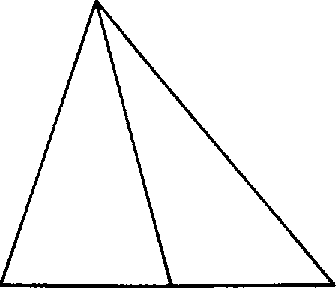 Задача 129. В треугольнике ABC отрезок СМ — медиана. Пло- щадь C!MA равна 7. Найдите площадь  треугольника ABC.Задача 130. В треугольнике ВВС точка М — середива ТВ, а точка К середина BY. Во  сколько  раз  площадь  MKB меньше площади треугольника ABC?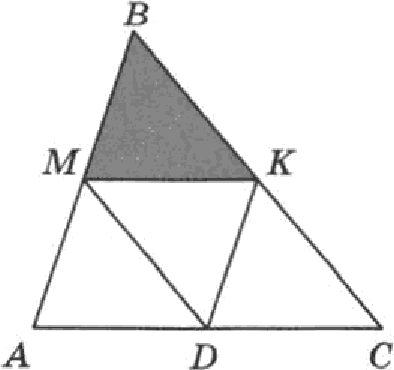 Чтобы понять, во сколько раз площадь треугольника MKB меньше площади треугольника ВВС, достаточно рассмотреть рисунок, на котором точка D — середина MC и треугольник ABC оказался  разрезанным  на 4 одинаковых треугольника.Задаиа 131. Во сколько раз уменьшится площадь треугольни- ка,  если все его размеры уменьшатся в три раза?Изменение пяощадей и объемов при изменении  размеров фигурОписанные в трех предыдущих задачах законы изменения площадей не зависят от формы фигуры. Если фигуру совер- шенно произвольной формы увеличить вдвое (по длине и ши- рине), то ее площадь вырастет в 4 раза. Пояснить это обстоя- тельство можно рисунком. Сначала  фигура  растягивается вдвое по ширине: а потом — по высоте. Каждый раз ее пло- щадь увеличивается  в 2 раза. Итого—    в 4 раза.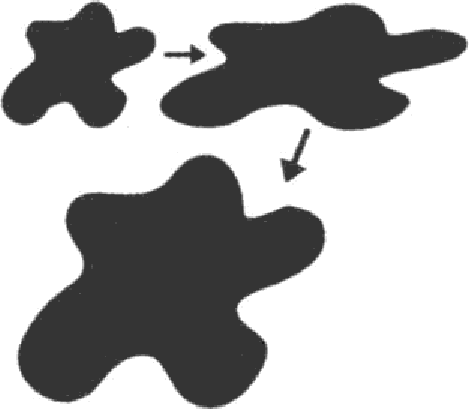 Если размеры  увеличиваются  в  m раз,  то площадь растет в m 2 pao. Например, в одном километре 1000 метров. Это зна- чит, что в одном квадратном километре 10002 = 1 000 000 (миллион)  квадратных метров.С объемами дело обстоит похожим образом. Если тело (фи- rypy в пространстве) увеличить вдвое (по длине, ширине и вы- соте), то площадь поверхности  увеличится  в 4 раза, а объемв 8 раз.В магазинах продаются коллекционные модели автомоби- лей. Они точно оовторяют форму оригинала.Зада•та 132. Какой длины должна быть модель автомобиля, если она в точности повторяет в масштабе 1:30 автомобиль длиной 5 м 10 см?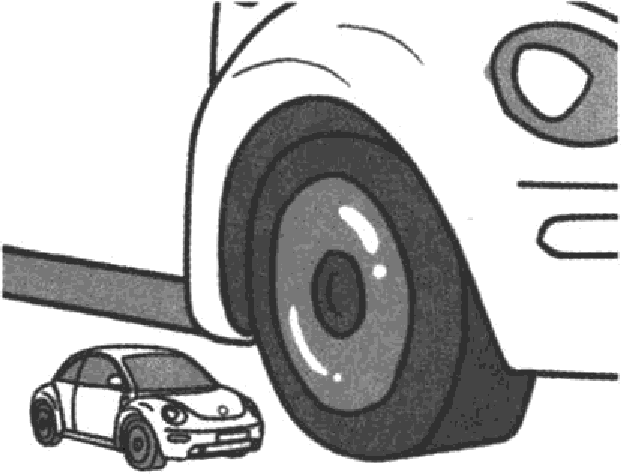 Решение. 6 м 10 см это ровно 510 см. 510 : 30 = 17 (см).Овіаеві: 17 см.Задача 133. Сколько должна была  бы  весить  такая  модель (см. oaдauy 132), если бы она повторяла оригинал не толь- ко внешне, но и во всех деталях, включая материалы7 Счи- тайте, что вес настоящего автомобиля  1200 кг.Решение. Настоящий автомобиль ровно в 30 раз длиннее, шире и выше своей игрушечной копии. +Сожмем» автомо- биль  в 30 раз во длине, оатем       по ширине  и, наконец,по высоте.  Bceгo он  •сожмется»   в SO   SO-    30   — 27 000  раз. Во  столько  pao  должна  уменьшиться масса:1200:2T000= 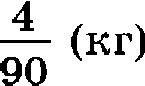 Ответ:  44 грамма.= 44 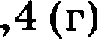 Игрушечный, но «как настоящий» автомобильчик длиной 17 см должен весить примерно 44 грамма. Но в реальности та- кая модель весит гораздо больше — примерно 150—200 г. Как объяснить  такой парадокс?Задаяа 134. Средний' танк Т-34 весит 26 тонн. В магазине продается металлическая модель танка в масштабе 1:20. Сколько килограммов должна была бы весить такая мо- дель, если бьІ она абсолютно точно повторяла все детали настоящего танка?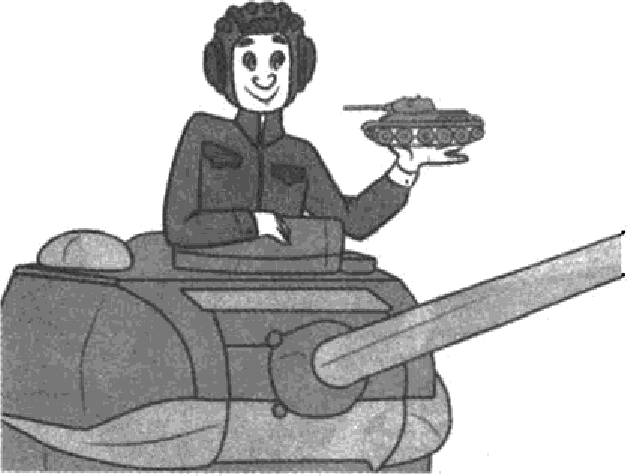 Площадь и объем фигуры зависят от ее размеров и формь‹. Но если форма неизменная, то площадь поверхности растет пропорционально квадрату размеров фигуры, а объем — пропорционально кубу. Если вдуматься,  ни- чего удивительного нет: площадь измеряется в квадратных единицах,  а объем  —  в кубических.+ Рлаоомерная оценка» площадей и объемов требует навы- ка. Без подготовки в оценке площади легко ошибиться. На рисунке два кубика. Один больше другого. Предположим, что объем малого куба равен 1000 куб. см. Попробуйте прикинуть объем большего куба.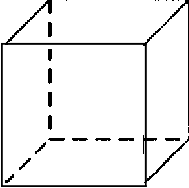 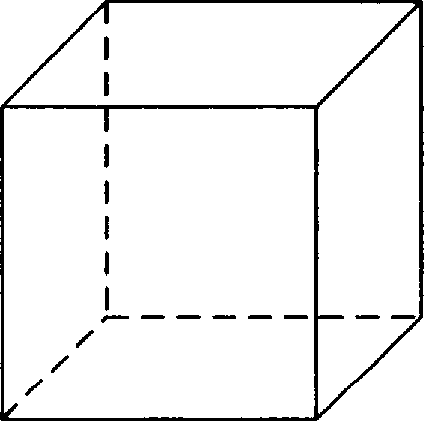 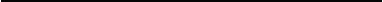 Средний танк это не в смысле, что мы рассматриваем наной-то усредпенпый танк. До шестидесятьт х годов XX века танки классифиqи- ровались по мощности брони и вооружения. Были танки легкие, средние  и тяжелые.Если ваш ответ: меньше 2000 куб. см,  то  вы  отиблись подвел глазомер, который умеет хорошо оценивать изменение размеров, но не объемов. Примерно так же плохо дела обстоят и с глазомерной оцеRкой площадей.ПадаииЗадача 135. Уровень воды в сосуде дилиндрической формы достигает  h ——20  см.  Какого  уровня  будет  достигать  вода, если ее пережить в другой такой же сосуд, у которого радиус основания в полтора раза мепьше, чем у первого? Ответ дайте в сантиметрах.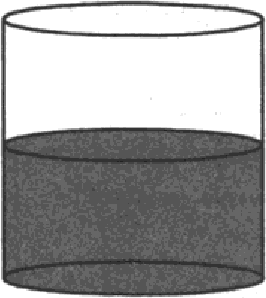 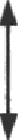 Задача 136. Однородный шар диаметром 3 см весит 81 грамм. Сколько граммов весит шар диаметром 2 см, изготовлен- ный из того же материала?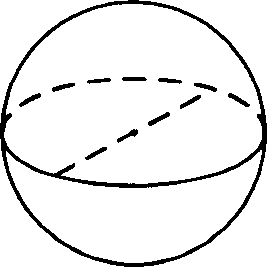 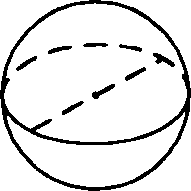 Задача 137. Пирамида Xeooca имеет форму правильной четы- рехугольной пирамиды, сторона основания которой равна 230 м, а вьтсота — 147 м. Сторона основания точной му- пейной копии этой пирамиды равна 46 см. Найдите высоту музейной  копии. Ответ дайте в сантиметрах.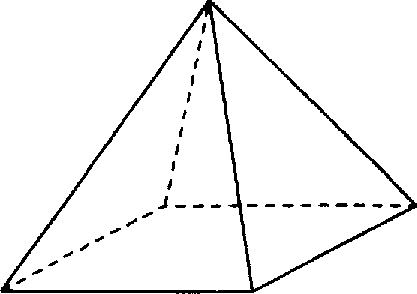 9TЗадача  138.  Две кружки  имеют  цилиндрическую форму. Пep-ВВЯ  ItJ3   ШItB  ВТЈЗО£І  ШИЈЭ£1  ВТОЈЭОЙ ,  &  ВТОЈЗВЯ   —   В  ПОЛТОЈЗ8 ЈЭІ1З&выше первой. Во сколько раз объем первой кружки больше объема второй?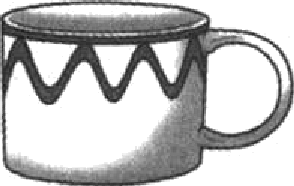 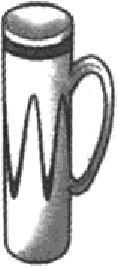 3afIa•ra 139. Во сколько paa увеличится объем куба, если все его ребра увеличить в пять раз?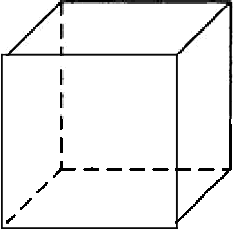 Карты  и масштабы.Что больше  —  Гренландия  или  Австралия?К географическим картам все привъікли.  Все  понимаязт, как пользоваться ими, и понимают, что такое масттаб. На самом деле географяческая карта полна неожиданностей, свя- занных  с искажением масштаба.В XVII в. обнаружилось, что маятниковые часы на экваторе ходят медлен- нее, чем в Париже. Сэр Исаак Ньютон объяснил это тем, что на экваторе си- ла тяжести  меньше, чем вблизи полюсоs, и Земля немного  «сплюснута» с полюсов, своей формой напоминая мандарин. Ньютон даже примерно прикинул, насколько расстояние от центра Земли до полюса меньше, чем до экватора.Французская академия наук поручила проверить  правильность  рассу›кде-  ний Ньютона директору Парижской обсерватории  Джованни  Кассини.  По-  сле подсчетов Кассини объявил, что Ньютон не прав: Земля  не сплюснута,  как  мандарин,  а вытянута, как  лимон.  Ньютон  стоял на своем.  Ученый спор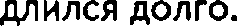 98В 1735 г. были снаряжены две экспедиции. Одна — в Перу, другая — в Ла- пландию. После обработки  результатов  выяснилось,  что  Земля  все  же больше похожа на мандарин, чем на лимон. Ньютон оказался прав. Занятно другое  —  в своих  расчетах  Кассини  ошибался  меньше,  чем Ньютон.Возможно, описывая войну тупоконечников и остроконечников, Д›конатан Свифт  больше  вдохновился  спором  между  сторонниками   теорий   мандари- на и лимона, чем войнами между католиками и гугенотами, как  принято счи- тать.Посмотрите на географииескую карту. Гренландия по площади кажется намного больше, чем Австралия. Но на са- мом деле площадь Австралии примерно втрое больше. Дело в том, что любая географическая карта имеет искажения — не удается переложить поверхность круглой планеты' на пло- скую бумагу так, чтобы равные расстояния изображались равными  расстоявиями.  Приходится  чем-то жертвовать.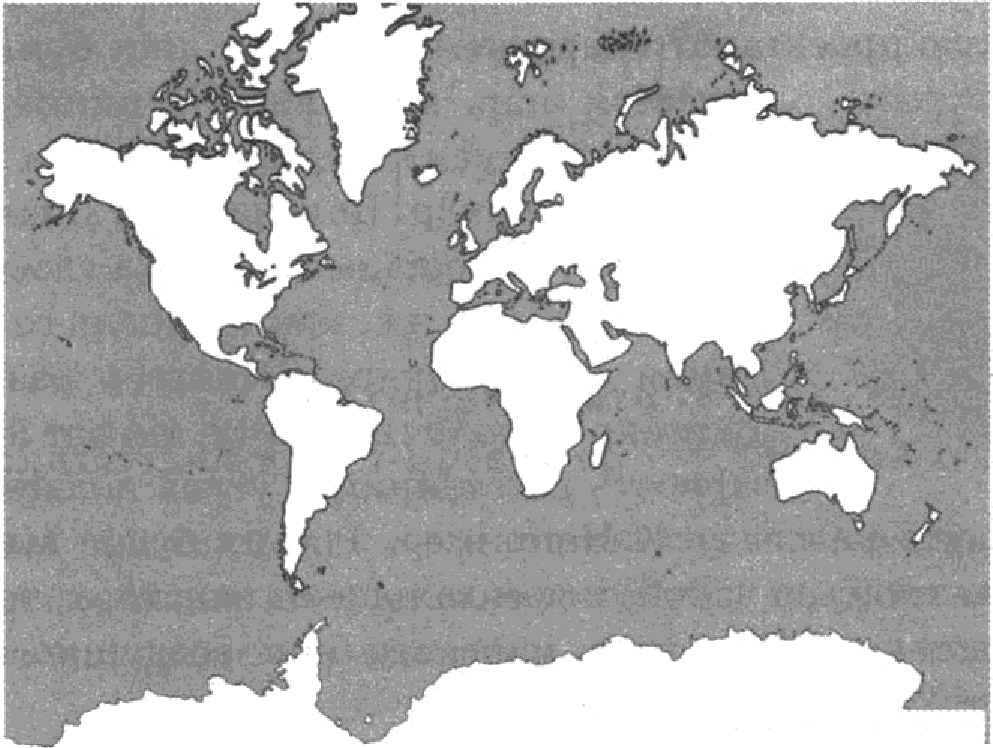 1:35B70OO0OНапример, па карте, которую мы здесь изобразили (проекция Меркатора), сохрани ются углы, НО ЈЗіІССТОЯїlИЯ И ПЛОЩАДИ ИС- кажаются —  чем  дальше  от  экватора,  тем сильнее искажения. В углу карты написано — масштаб 1:358 700 000, то есть в од- ном  сантиметре   3587  километров.   Как   это  понять?  Это — oc-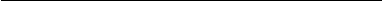 ’ Земля почти круглая, во не совсем круглая. Тело, имеіощее форму Земли, называется геоцд.  В  природе  существует  единствепный  геоид сама Пемля.новной масштаб. Он будет верным на экваторе. Чем дальше  от  экватора  — тем меньше следует полвгаться на масштаб.  Россия  выглядит  на  этой карте намного  больше,  чем  выглядела бы  на  глобусе  с   тем  же   масштабом. А Северный и Южный поліосы на таной карте вообще иообразить невозможно.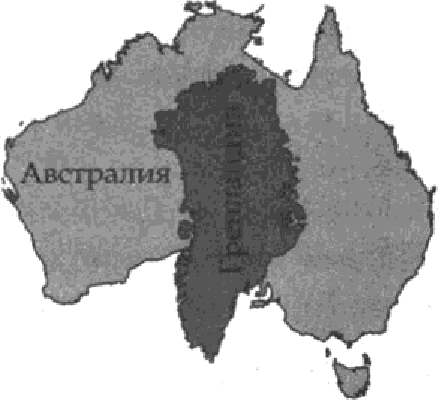 Считается, что на масштаб мировой карты (такой, как на рисунке) можно полагаться более-менее в узкой полосе вдоль экватора (315°). На широте Nосквы или Санкт-Петербурга масштаб  будет  уже не 260 км в  1 сантиметре, а вдвое крупнее — примерно 130 км в одном сантиметре.Бывают другие проекции. Например, равновеликие opo- екции изображают равные площади на аемном шаре равными площадями на карте. Удобно сравнивать площади. Как сде- лать такую проекцию?  + Павернем •  глобус в лиет бумаги. Пo-лучается  шар,  вписанный  в цилиндр.	Те- перь • перенесем • границы стран и морей с шара на цилиндр.  Получается удивительное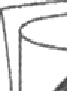 свойство — площадь страны па глобусе ока- зывается такой же, как площадь ее изобра- жения на цилиндре. Осталось развернуть цилиндр — получим карту. Но вот па досто- верность  расстояний  и углов  полагаться на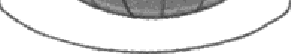 такой карте не следует. Например, Россия будет выглядеть очень длинной, но узкой, и чем дальше от экватора, тем силь- нее искажения. Штурман морского или воздушного судна предпочел бы другуіо карту.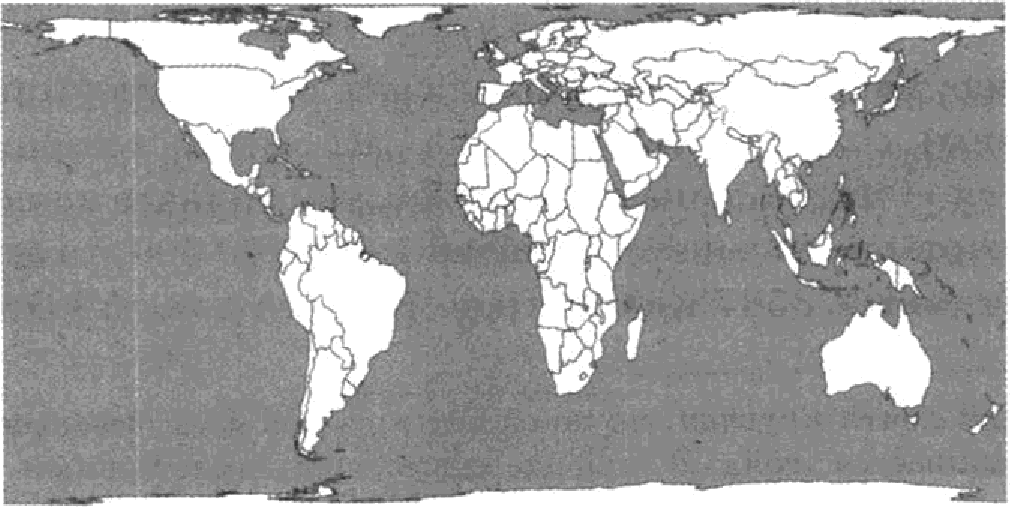 Проекция сохраняет площади. Но чем дальше от экватора, тем  сильнее иекажения.Если мы хотим еоетавить верное наглядное представление  о площадях, углах и раеетояниях на земной поверхности, лучше пользоваться  не картами, а глобуеом.Длина  окружности  и  площадь кругаМы понимаем, что площадь и объем фигуры зависит от ее размеров. Увеличим радиуе круга вдвое. Его площадь вырас- тет в 4 раза. Это евойство позволяет нам легко сравнивать площади   кругов.Но все же, чему равна площадь круга? Например, чему равна площадь круга радиуса 1? Больше трех, но меньше че- тырех. Точное значение равно  к = 3,1415926...Древние математики долго пытались найти дробь, равную площади единичного круга или длине единичной полуокружности. Совсем недавно (в XVIII веке) бы- ло доказано, что число п иррациональНО (ЧТО имеется в Bи/tУ — см. главу 2).Другие пытались построить с помощью циркуля и линейки круг, площадь которого равна площа/t» единичного  квадрата.  Это  тоже  невозможно, опять же из-за природы числа п. Оказалось, что п не только не /tро бь, но даже и не комбинация корней из дробей, а это обстоятельство оказалось решающим.  Задача получила название  «Квадратура круга».Площадь круга равна зN.Задача 140. Найдите площадь круга, изображенного на ри- сунке.Решение. Радиуе круга равен 5. Значит, площадь круга равна  к 5' = 25a.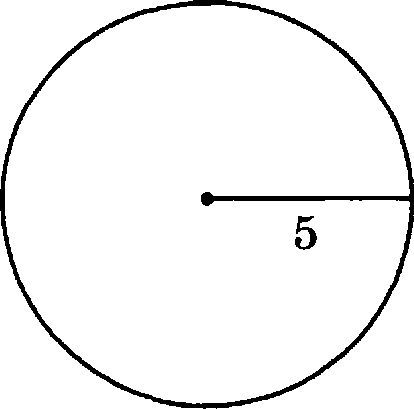 Ответ:   25a.   Считая,   что   п   =   3,14... ,    нахо,дим,    что 253 = 25  3,14 = 78,5.В публикации одного современного журналиста написано, что в случае взрыва Йеллоустоунской кальдеры' неминуемо наступит полнг›е разрушение  в радиусе 50 000 км. Очевидно, журналист ошибся  —  диаметр  всей Зенли  в 4 раза  мень- ше. Nожет быть, журналист неправильно что-то понял, а  в  виду  имелась  пло- щадь 50 000 кв. км? Тоже немало, но все же... Исходя из этого предположения, определите    радиус    круговой   области    предполагаеного разрушения.Задача  141.  Найдите  площадь  фигуры,  иоображенной  на ри-сунке.Решение. ФиF  ра состоит  иа круга радиусом 4, из которогоудален меньший круг радиусом 1. Получаем:4' — -1' = 153.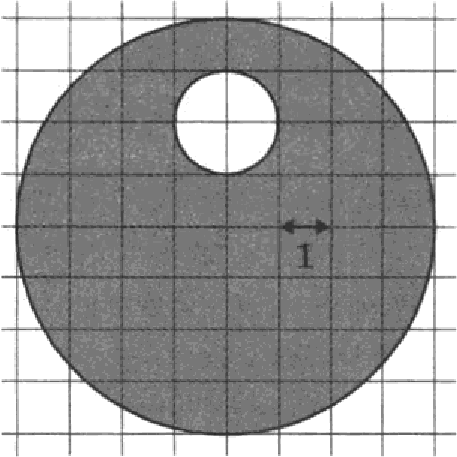 Ответ: 15a.Число п появляется в задачах и расчетах, связанных е круглыми телами — цилиндрами, конусами, шарами и их частями. И, разумеется, число к — постоянный персонаж в формулах,  имеющих  прикладное значение.В 1897 году д-р Эдвин Гудвин  предложил  законодательному собрание  шта- та Индиана закон, по сути устанавливающий, что п  =  3,2. Предполагалось,  что штат Индиана может пользоваться новым математическим знанием бес- платно, а весь остальной  мир должен платить авторские.«А BiII for an act introducinq а new mathematical truth and offered as а contri- bution to education to be used...»В переводе  наиболее интересная  часть звучит так: •Билль, представляющийновое математическое знание и вносящий  вклад  в образование  для  свобод-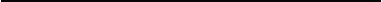 Кальдера  — кратер супервулкана.  Кальдеры  в диаметре могут дос-тигать 20 км.ного и бесплатного использования исключительно в штате Индиана, предла- гаемый к принятию официальным Законодательным Актом в 1897 году... Вы- числено отношение хорды к дуге окружности в девяносто градусов, каковое оказалось семь к восьми, и также отношение диагонали к стороне квадрата, каковое оказалось десять к семи, откуда вьітекает  важнsій факт — отноше- ние диаметра окружности к ее длине есть четыре к пяти четвертым»,Как раз отсюда и следовало бы, что длина окружности  больше дианетра в4 :	= 3,24раза, тО есть п = 3,2.'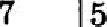 10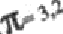 По поручению автора азакон» представмл в Генеральную Ассанблею штата Индиана некто Тейлор Рекорд. Считается, что Рекорд и другие законники штата мало что смыслилн в математике, и закон был бы принят, если бы не вмешался Сенат штата и лично профессор К. Уолдо, давший «экспертное заключение», как мы  бы сказали сейчас.Мы же думаем, что законодатели штата Индиана вовсе не были математи- чески безграмотны. Известно, что мистер Рекорд был лесоторговцем. Сле- довательно, ему часто приходилось вычислять объем поставленной на ры- нок древесины. Разумеется, даже небольшое увеличение числа я при продаже леса очень выгодно.Полный текст 6илля на английском  языке можно найти в интернете.Площади    и   объемы    некоторых    многогранников Если пирамида и призма имеют одинаковое основание и вы-соту,  то объем  пирамиды  в три  раза меньше  объема оризмы.Этот факт легко увидеть на риеунке, где куб разбит на 6 пирамидок одинакового объема: у них одинаковые по площади основания (половинът граней куба) и одинаковые высо- ты — ребра куба. Для наглядвости раскра- шены  только  три  пирамиды,  занимающие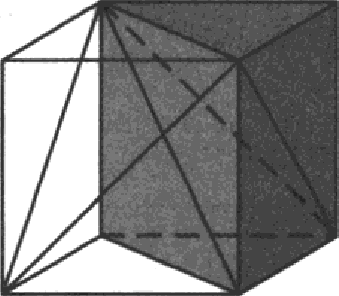 половИиу куба. Возьмите цветные каравдаши и ради пользы и развлечения обведите ребра еще трех пирамид.Если  объем  куба  1,  то  о0ъем  каждой из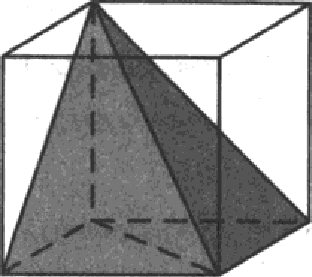 шести   пирамид  16”Объединяя теперь двеподходящие пирамидки в одну  (так,  чтобы их основания вместе заполнили квадратную грань  куба),  видим,   что  объем   этой вовойпирамиды  равен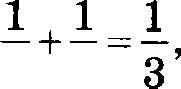 6	6то есть  ровно  трети  объема куба.Это соотношение сохраняется для любой пары «призма- пирамида» . Нужно только, чтобы основания и высоты были одинаковы.Задача 142. Дан параллелепипед ABCDA,Zi,C D„ объем кото- рого равен 48. Найдите объем пирамиды AA,Zi BD.Формулы  площадей  и объемов  тел вращенияМожно заметить, что цилиндр в некотором смысле устроен так же, как призма, — имеются параллельные основания и боковая поверхность, которую можно составить из парал- лельных друг другу отрезков одинаковой длины. Можно даже сказать, что призма — это  частный  специальный  вид  цилинд- ра с многоугольным основанием. Поэтому и формулы вычис- ления объемов призмы и цилиндра одинаковы — площадь ос- нования  умножается   на высоту.Такая же аналогия ваблюдается между конусом и пирами— дой — имеется основание и выделенная вершина, которая co- единена отрезками со всеми точками на границе основания. И формулы объемов  похожи   и у пирамиды,  и  у конуса  объем в три раза  меньше  произведения  основания  и высоты.Стало быть, если конус вписан в цилиндр, его объем в три раза мевьше объема этого цилиндра.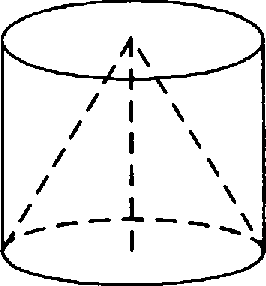 Задача 143. В цилиндр вписан конус. Найдите объем фигуры, оаключенной между поверхностями цилиндра и копуса, если объем конуса равен 8.Решение. Объем цилиндра  равен 8-   3 = 24. Значит,  фигуравне  конуса,  новнутри цилиндра имеет  объем  24  —  8   = 16.Omaem: 16.То ли в справочнике киТобоя 1960-x годов, to ли в научной статье 1935 года была формула для вычисления объеиа тела кита. В формуле, конечNо, уча- ствовало число п. Самое трудное, вероятно, состояло в объяснении смысла х. Утверждается, что авторы справочника (статьи) просто предложили счи- тать, что для гренландских китов число п равно 3.'	'"'	”	"	"	'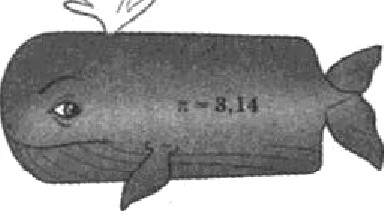 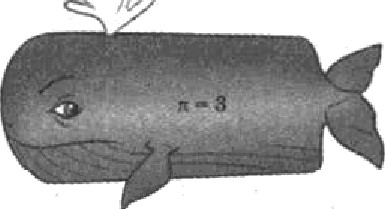 Другие источники утверждают, что справочник полагает для гренландских китов п = 3,14. В любом случае можно предположить, что для синих китов п не такое, как для гренландских, а для кашалотов — тоже отдельное «ка- шалотное» я.История про китов хрестоматийна, но всякие основания  ее правдоподобно- сти утрачены. Авторы были бы признательнsі читателю, если бы у того на- шлись безусловные подтверждення истинности этой истории, а лучше оригинальнвій  текст издания.Задапа АрхнмедаИнтересно, что произойдет, если в эту конструкцию доба- вить еще полушар, который вписан в цилиндр, но описан око- ло конуса.Представим, пто в цилиндр вписан полушар. Если предста- вить трудно, вообразите, пто в кастрюлю положили половину арбуза,  который  в точности подошел и по ширине,  и оо высоте.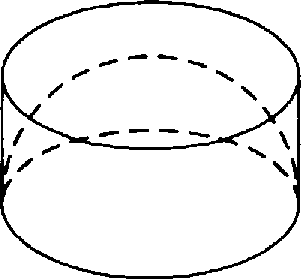 Теоерь вообрааите, что  в  тот  же  цилиндр  впиеан  конуе (в ту же кастрюлю поставили  воронку подходящего размера)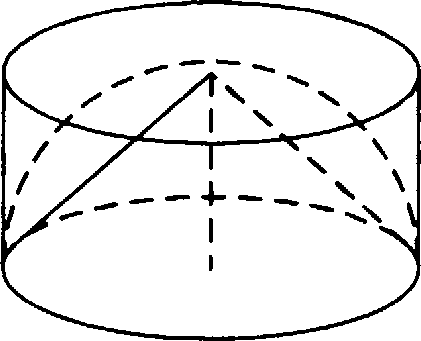 Если объем конуеа равен 1, то оказывается, объем полу- шара равен 2, а объем цилиндра равен 3. Получается, что объ- емъі кояуеа, полуиіара и цилиндра одинакового радиуса (и та- кой же высоты), отноеятея как  1:2:3.Иначе это утверждение звучит так: объем конуса в точно- сти равен объему, заключенному между поверхноетями кону- са и полушара, и в точности равен объему, заключенному ме- жду  поверхностями  полушара и цилиндра.Считается, что впервые обнаружил  этот факт Архимед.Неизвестно, какое именно доказательство дал (и дап ли) Архинед факту про отношение объемов конуса, полушара и цилиндра. Известно, что он завещал вырезать чертеж к этой задаче и полученный результат на надгробном камне своей могилы. Это было сделано, несмотря на все политические обстоятель- ства того времени. До наших дней этот камень, к сожалению, не сохранился.3aдaяa 14d. В цилиндр впиеан конус. Найдите объем конуса, если объем цилиндра равен 36.Решение. Поскольку  конус  вписан  в  цилиндр,  выеота ко-нуса в точности равна выеоте цилиндра, и радиуеы их рав- ны. Можно воспользоваться формулами объемов:1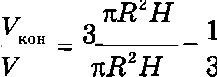 А можно веоомнить задачу Архимеда — объем впиеавного в цилиндр конуса втрое меньше объема цилиндра: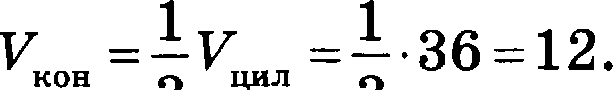 Ответ. 12.Что изменится, если в цилиндр вписан конуе и шар цели- ком,  а ве noлyuiap?Задача 145. В цилиндр объемов 3 вписаны конус и шар. Най- дите объем шара и объем конуса.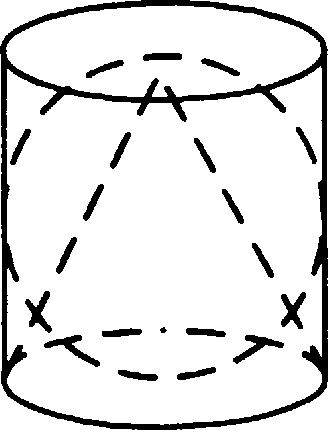 Решение. Радиусы цилиндра, конуса и шара одинаковы и равны Я. Высоты цилиндра и конуса одинаковы и вдвое больше радиуса: Н —— 2Я. Можно воспользоваться форму- лами из таблицы и найти по очереди отношения объемов цилиндра и шара,  цилиндра и конуса (или шара и  конуса).Можно рассуждать иначе. Если конус вписан в полушар, вписанный в цилиндр, то отношение их объемов известно:нон  •       полуш  •      цнл '	.2   .   °В нашем случае каждое из тел «удваивается» — цилиндр и конус вдвое «віятягиваются» , от чего их  объемы  становят- ся больше в 2 раза. Полушар заменяется шаром того же радиуса, отчего объем его также удваивается. Пначит, от- ношение объемов прежнее: Гg,ц     p      '  1:2:3. Поэтому  объем  шара  равен  2,  а объем ковуса 1.Ответ: 2 и 1.Задача о поясахи снова нартографическая проекцияРазговаривая о географических картах и искажениях  на  них,  мы  отмечали  одно  свойство.  Если  • завервуть»  глобус (шар) в лист бумаги, как на рисунке, и спроектировать гори- зонтально очертания материков, морей и островов с шара (глобуса) на поверхность получившегося цилиндра, то площа- ди сохраняются (см. стр. 99—100). То есть фигура на шаре бу- дет изображаться фигурой той же площади на цилиндре. Увы, при этом форма фигуры пострадает. Откуда это следует?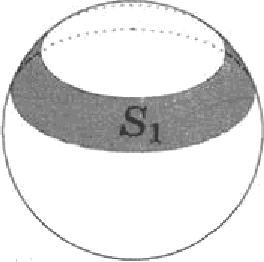 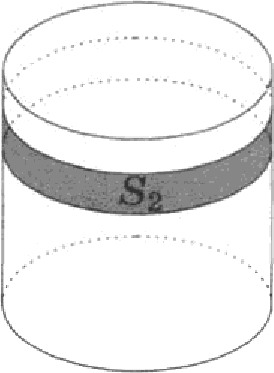 Не вдаваясь в подробности (не доказываем!), скажем лишь, что это следует из следующего факта про цилиндр и вписав- ный в него шар. Еели провести две плоскости, перпендику- лярные оси цилиндра, то они «вырежут» на цилиндре и на шаре два пояса. Один пояс — цилиндрический, а другой шаровой. Площади этих поясов будут равны, как бы мы ни проводили  параллельные плоскости.Задачи к главе 5Задапа 146. Дачный участок имеет форму прямоугольника со сторонами 22 метра и 30 метров.  Хозяин  планирует обнести его забором и разделить таким образом на две части, одна из которых имеет форму квадрата. Найдите общую длину забора в метрах.22 м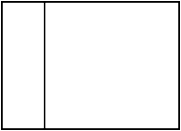 30 мЗадаиа 147. Дачный участок имеет форму прямоугольника, стороны которого равны 50 м и 40 м. Дом, расположенный на участке, имеет форму квадрата со стороной  9  м. Найдите площадь оставшейся иасти участка. Ответ дайте в квадратных   метрах.50 м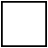 40 мЗадв•іа 148. На клетчатой бумаге нарисованы два круга. Площадь внутреннего вруга равна 27. Найдите площадь заштрихованной фигуры.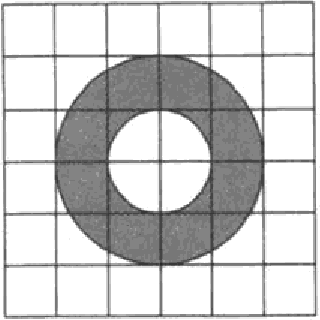 Задача 149. Найдите площадь треуголь- вика, иоображенного на клетчатой бу- маге с размером клетки 1 см х 1 см (см. рис.). Ответ дайте в квадрвтных сантиметрах.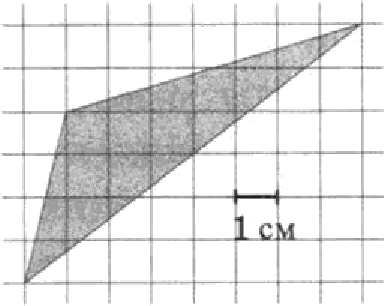 Задаяа 150. Найдите площадь четырех- уюльника, иоображенною на клетчатой бумаге с рвлмером клетки 1 см х 1 см (см. рис.). Ответ дайте в квадратных сантиметрах.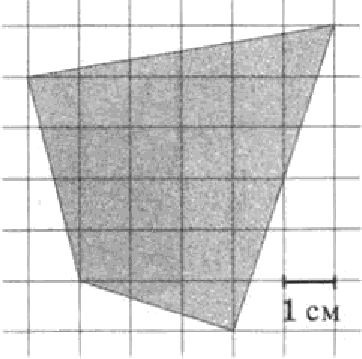 Задача 151. В треуголънике ABC проведе- на  медиана   BM,   ив  стороне  AB взята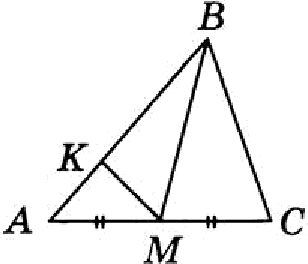 точка  К  так,  uтo   АК = ГАВ. Площадьтреугольника   AMK   равна   2. Найдитеплолц	ътреуголъникаА8С.Задача 152. В треугольнике ABC  на сторонах AB и  BC  охыече- ны точки if и К соответствєнно так, что BM: AB —— 1:2,  а BK.-BC —— 2:3. Во сколько раз площадь треугольника ABC больше  площади   треугольника  MBK7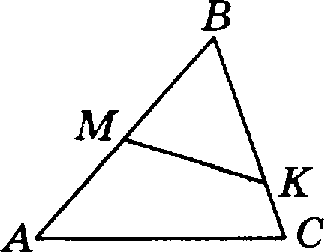 Задача 153. В сосуде, имеющем форму конуса,   уровень   жидкости достигает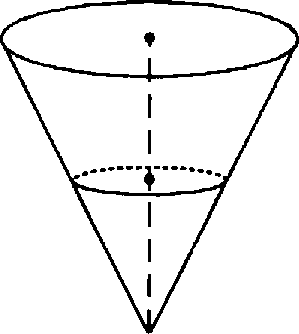     Объем   жидкости  равен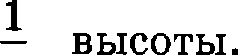 260 мл. Сколько миллиметров жидко- сти нужно долить, чтобы полностью наполнить сосуд?Задача 154. В бак, имеющий форму цилиндра, налили 10 л воды, а затем погрузили в воду деталь. Уровень воды в 6a- ке поднялся в 1,6  раза. Найдите объем детали.  Ответ дайте в пубических сантиметрах, зная, что в одном литре 1000 кубических сантиметров.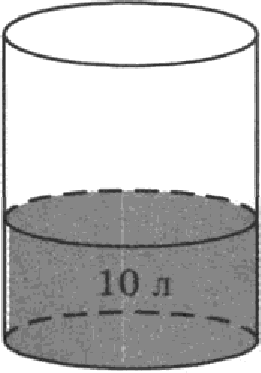 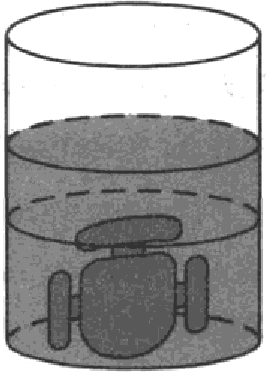 Задвиа   155.   Найдите   объем  пpa-четырехугольнои пи- рамиды, сторона основания ко- торой   равна  6,   а  боковое ребро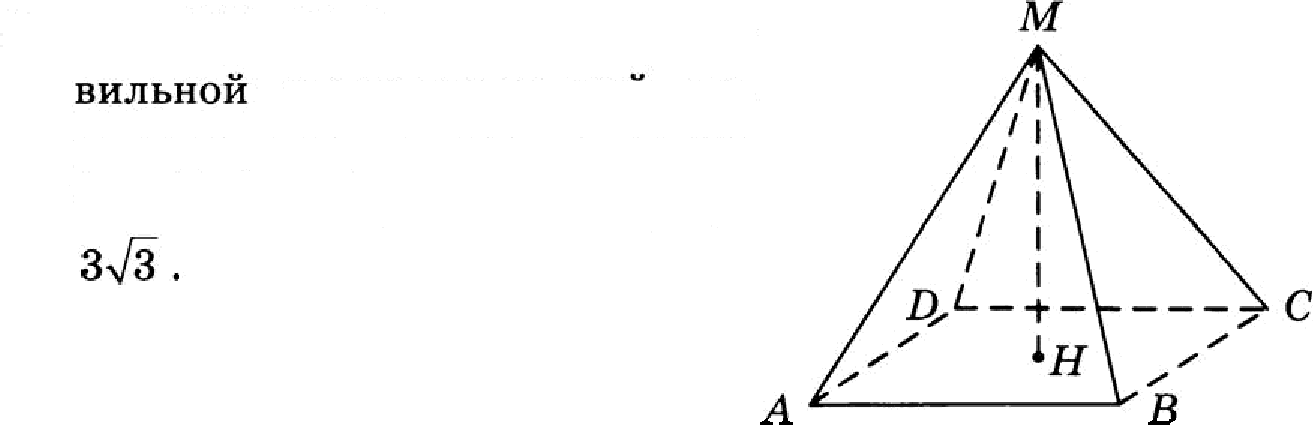 Задача  156.  Объем  конуса  равен  96п,  а  его  высота  равна 8.Найдите радиус основания конуса.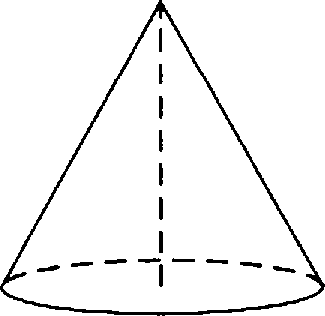 Зада•іа 157. Объем ковуса равея 256. Череа точку, делящую высоту ковуса в отношении 1:3, считая от вершины, пpo- ведена плоскость, параллельвая основанию.  Найдите объ- ем  ковуса,   отсекаемого   от  данного   конуса проведенной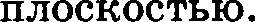 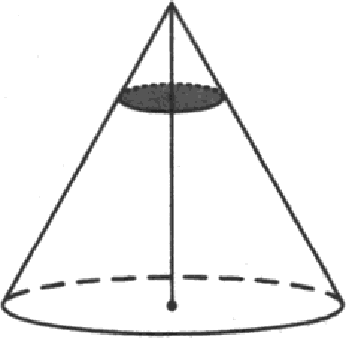 Задаяа 158. Сторона основания правильной треугольной оризмм ABCA В С равна 1,  а высота  этой призмы  равна  233  . Найдите объем приомы ABCA,B С,.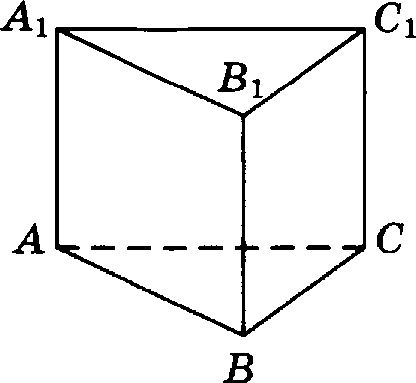 Задаяа we. Прямоугольный параллелепиоед описан около цилиндра, радиус основания и вмсота которого равны 2. Найдите  объем параллелепипеда.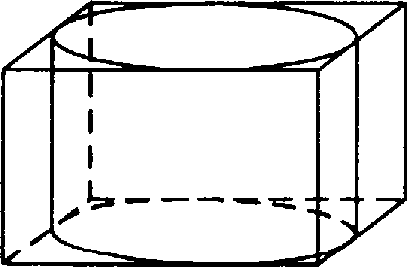 